ЗМІСТВступ1.Загальна характеристика підприємства.…………………….......52. Мета, задачі, структура організації  ………..…………………93. Зв'язок між внутрішніми складовими організації ..…………144. Виробнича структура підприємства …………………………195. Управлінські функції на підприємстві ……...………………246. Оцінка відповідності реалізації здійснення управлінських процесів .........287. Виробничий процес на підприємстві ..................................31Висновки .................................................................................61Використана література ……………………………………………….64               Додатки ..................................................................................65ВСТУПВиробництво матеріальних благ і послуг становить основу життя і розвитку будь-якого суспільства. Воно не тільки забезпечує людей необхідними споживчими благами, а і є рушієм технічного прогресу й розвитку людини.Виробництво має дві важливі сторони: воно одночасно є взаємодією людини з природою і сукупністю відносин між людьми. У процесі виробництва люди також вступають у відносини між собою з приводу привласнення ресурсів, організації та управління. Такі відносини називаються виробничими. Розвиток суспільства – це одночасно й ускладнення та урізноманітнення виробничих відносин.  Елементами процесу виробництва є власне праця, предмети праці та засоби праці. Праця, або цілеспрямована діяльність, передбачає застосування здібностей та трудових навичок людей, їхніх фізичних та розумових зусиль.Предмети праці – це об′єкти цілеспрямованої діяльності людини. До предметів праці належать земля, сировина, матеріали тощо. Людина діє на предмети праці за допомогою засобів праці.Засоби праці – це машини, інструменти обладнання, виробничі будівлі, нафто- та газопроводи, канали, мости, резервуари тощо.У сукупності засоби та предмети праці становлять засоби виробництва.Результатом виробництва є продукт. У ньому відображається праця: кваліфікована чи некваліфікована, продуктивна чи непродуктивна, а також стан засобів праці. Якщо праця, засоби та предмети праці були невисокої якості і до того ж погано організованими, то матимемо низькі кількісні та якісні показники продукту.Підприємництво – це самостійна, ініціативна діяльність, яка спрямована на виробництво товарів та надання послуг з метою одержання прибутку і передбачає здійснення нововведень, використання власних коштів, а також готовність ризикувати.Підприємницька діяльність – необмежене поле прикладання зусиль. Вона різноманітна як різноманітні людські потреби. Але нас цікавить саме виробниче підприємництво, так як призначенням об′єкту практики є виробництво теплогенереючих приладів.Вірний вибір стратегії, заснований на глибокому вивченні реальної ринкової ситуації, чітко поставлені цілі, правильне вкладення капіталу, високопрофесійний менеджмент, уміло підібрані кадри, які складають єдину команду, орієнтація на споживача і бачення перспектив — такі основні складові успішної діяльності найбільшого в Україні виробника газової опалювальної техніки, Приватного акціонерного товариства «Агроресурс». Отже, виробниче підприємництво є найважливішим видом підприємницької діяльності, спрямованим на виробництво товарів та надання послуг. ЗАГАЛЬНА ХАРАКТЕРИСТИКА ПІДПРИЄМСТВАПідприємство було засноване в серпні 1997 року, на ринку України працює ось вже 12 років. Виробнича діяльність була розпочата в квітні 2002 року з випуску першої партії опалювальних котлів в кількості 49 одиниць. Постійно зростаючий попит на продукцію і відповідне нарощування об'ємів виробництва дали свій результат: за підсумками 2006 року «Агроресурс» — єдиний котловиробник на Україні з річним об'ємом виробництва більше 100 тисяч одиниць. Підприємство охоплює близько 17 % ринку опалювальної техніки України. Товариство розміщене за адресою: м. Рівне, вул. Нижньодворецька, 35 на власній земельній ділянці площею . Крім того, з метою розширення виробничих площ в 2006 році Рівненською міською радою надана в оренду терміном на 49 років  прилегла до основної території товариства  земельна ділянка площею .Агроресурс - потужний виробник теплогенеруючих приладів торгових марок «Данко» та «Рівнетерм», один із лідерів ринку опалювальної техніки України. Асортимент продукції налічує більше 130 модифікацій опалювальних апаратів потужністю від 2,5 до 100 кВт, призначених для автономних і індивідуальних систем опалення: газові та твердопаливні, енергонезалежні та енергозалежні, димохідні і з герметичною камерою згорання, одно- і двофункційні, підлогові і настінні, із сталевим, чавунним або мідним теплообмінником. Вони комплектуються автоматикою безпеки і регулювання HONEYWELL (США), SIT (Італія) або КАРЕ (Польща) і високоефективними мікрофакельними пальниками з жаростійкої нержавіючої сталі. ККД складає 91–92 %. Сьогодні побутові газові котли, конвектори і водонагрівачі торгових марок «Данко» і «Рівнетерм» від ПрАТ «Агроресурс» завдяки високій економічності, ефективності і надійності в експлуатації, сучасному дизайну, якості виробництва і доступній ціні користуються широкою популярністю не тільки серед споживачів нашої країни, але і ближнього зарубіжжя. Вся продукція випускається на сучасному високотехнологічному устаткуванні: штампувальні лінії фірми Amada (Японія), листозгинальні преси Finn-Power (Фінляндія) і Amada(Японія), конвейєри для збирання продукції, автоматизована лінія порошкового фарбування Ideal-Line (Данія).Випробувальна теплотехнічна лабораторія заводу дозволяє проводити випробування всіх новинок виробництва. Продукція «Агроресурсу» сертифікована в Україні, Росії, Білорусії, Молдові. У планах на майбутнє подальше розширення асортименту і номенклатури виробів, збільшення об'ємів випуску і реалізації, розширення виробничої бази, удосконалення технологічного процесу і вихід на нові ринки ближнього і далекого зарубіжжя. У 2005 році система управління якістю підприємства була сертифікована згідно стандарту ISO 9001:2000. Це гарантує відповідність продукції та роботи персоналу підприємства міжнародним стандартам якості. У 2006 році ПрАТ «Агроресурс» успішно пройшов щорічний обов’язковий наглядовий аудит сертифікаційного органу, який підтвердив, що система управління якістю функціонує результативно. Це сприяє укріпленню позицій підприємства на українському ринку, а також виходові на нові міжнародні ринки збуту. Щорічно ПрАТ «Агроресурс» приймає участь у Всеукраїнських та Міжнародних виставках, в тому числі у найбільшій у Східній Європі спеціалізованій виставці «Аква-Терм Київ», де презентує свої нові розробки. Дане підприємство є середнім за розміром, оскільки кількість працюючих не є меншою за 50 і не перевищує 1000 осіб.Форма власності даного підприємства приватна. Власник самостійно володіє,  користується  і  розпоряджається об'єктами власності, які йому належать.  Вищими органами  управління   суб'єктів   колективної   форми власності є загальні збори.Організаційно-правовою формою підприємства є ПрАТ. Відповідальність обмежена в межах своїх частках акцій, статутний фонд не менше як 1250 мін. зароб. плат на момент створення товариства, система управління: вищий орган – загальні збори акціонерів, виконавчий орган – рада акціонерів, контрольний орган - ревізійна комісія, наглядова рада.Внутрішніми документами, що регулюють діяльність товариства є статут. Основними положеннями якого є:Товариство діє на підставі цього Статуту, "Установчого договору" і відповідно з Законами України: "Про господарські товариства", "Про підприємства в Україні", "Про підприємництво", "Про власність".Товариство здійснює вільний вибір видів підприємницької діяльності, самостійно формує програми діяльності, вибирає постачальників та споживачів продукції, робіт і послуг, встановлює ціни відповідно до чинного законодавства.Для здійснення підприємницької діяльності Товариство залучає і використовує матеріально-технічні, фінансові, трудові та інші види ресурсів, використання яких не заборонено чинним законодавством.Товариство є юридичною особою, володіє відокремленим майном, має самостійний баланс, від свого імені набуває майнові та особисті немайнові права, несе обов'язки, може бути позивачем і відповідачем в суді, арбітражному та третейському суді.Товариство відкриває розрахунковий та інші рахунки в банках України, а також у банках інших держав, якщо це дозволено їх чинним законодавством.Товариство має товарний знак, круглу печатку та кутовий штамп із своїми реквізитами.Майно Товариства становлять основні фонди та оборотні засоби, а також інші цінності, вартість яких відображається в самостійному балансі Товариства.Товариство є власником:      - майна, переданого йому Учасниками у власність;- одержаних ним доходів;- майна, набутого ним на підставах, не заборонених чинним законодавством.Товариство має право збільшувати Статутний фонд шляхом випуску нових акцій або збільшення їх номінальної вартості, якщо всі раніше випущені акції повністю сплачені за вартістю, не нижче номінальної та зменшувати Статутний фонд шляхом зменшення номінальної вартості акцій або зменшення кількості акцій.Прибуток Товариства утворюється з надходжень від господарської діяльності після покриття матеріальних та прирівняних до них витрат, витрат на оплату праці, а також внесення податків та платежів, які передбачені законодавством України.Чистий прибуток, одержаний після зазначених розрахунків, залишається в повному розпорядженні Товариства. Напрямки використання чистого прибутку вирішуються загальними зборами акціонерів Товариства.Основними законодавчо-регламентними актами, які регулюють діяльність підприємства є ГКУ, ЦКУ, Закон України «Про акціонерні товариства».Таблиця 1.1.Загальна характеристика ПрАТ «Агроресурс»2.  МЕТА, ЗАДАЧІ, СТРУКТУРА ОРГАНІЗАЦІЇМенеджмент як цілісна система управління орієнтується на досягнення всієї сукупності цілей і задач, що стоять перед організацією. Тому кожен керівник, від вищого до нижчого, повинен мати чіткі цілі в рамках покладених на нього обов’язків. Відповідну цільову орієнтацію роботи свого підрозділу він повинен забезпечувати протягом планового періоду часу. Оцінюючи фактори внутрішнього середовища організації необхідно застосувати метод оцінки сильних та виявлення слабких сторін у діяльності організації. Для цього слід розглянути основні характеристики внутрішнього середовища організації.Внутрішнє середовище - це та частина загального середовища, яка перебуває в межах організації. Вона здійснює постійний і безпосередній вплив на функціонування підприємства. Внутрішнє середовище не залежить від організаційно-правової форми підприємства та об'єднує всі функціональні сфери її діяльності: маркетинг, виробництво, фінанси, кадри, дослідження й розвиток. Внутрішнє середовище підприємства визначається внутрішніми змінними, тобто ситуаційними факторами всередині підприємства. До основних внутрішніх змінних відносять цілі, структуру, завдання, технологію і персонал. Цілі – це конкретний стан окремих характеристик підприємства, досягнення яких є для нього бажаним і на досягнення яких спрямована його діяльність.Структура – це його внутрішній устрій, який характеризує склад підрозділів (служб) і систему зв’язків, підпорядкованості та взаємодії між ними.Завдання – це види робіт, які повинні виконуватися в обумовлений термін.Технологія – це засіб перетворення вхідних елементів (матеріалів, сировини тощо) у вихідні (продукт, виріб тощо).Персонал – це найважливіший ситуаційний фактор підприємства. Від рівня знань і поведінки персоналу, його ставлення до праці залежить досягнення цілей підприємства.Аналіз передбачає виявлення тих аспектів діяльності, від яких залежить ефективність роботи підприємства, використання наявних потужностей і потенціалів, собівартість і якість продукції чи послуг. Характеристика внутрішнього середовища підприємства ПрАТ «Агроресурс»Кадри. Управлінський персонал на підприємстві ПрАТ «Агроресурс» становить 25% від загальної чисельності персоналу (409 чол.). Серед загальної кількості робітників некваліфікованими є 10,5%, малокваліфікованими - 21,3%, кваліфікованими - 56,7%, висококваліфікованими - 11,5%. Плинність кадрів характеризується кількістю службовців, що звільнилися за власним бажанням чи звільнених за прогул, чи інші порушення трудової дисципліни. Відношення цієї кількості до середньоспискового числа дозволяє визначити її відносний рівень. Коефіцієнт плинності кадрів за 2008 рік склав 10 %: звільнилося 19 чоловік, із них два з причин скорочення кадрів і 17 звільнилось за власним бажанням. Прийнято на роботу було 12 чоловік. Найвищій коефіцієнт обороту був за 2006 рік, найнижчий в 2007 році. Це свідчить про те, що виробництво розширювалось в 2008 році, але не значно. Для мотивування працівників використовуються як матеріальні (премії, надбавки до зарплати) так і нематеріальні стимули (подяки, умови праці, поліпшення якості робочої сили, удосконалення організації праці, залучення персоналу у процес управління, престижність праці, можливість росту, можливості самовдосконалення, самореалізація).Організаційна структура ПрАТ «Агроресурс» наведена в додатку 1.Фінанси. Активи - усе чим володіє підприємство (готівка, дебіторська заборгованість, обладнання та майно підприємства). Існує три види активів: 1) оборотні фонди - готівка та кошти, які можуть бути досить швидко трансформовані в готівку (як правило, протягом року); 2) основні фонди з довгим терміном служби, що використовуються підприємством при виробництві товарів і послуг (наприклад, будівлі, споруди, земля, обладнання); 3) інші активи, які включають такі нематеріальні активи, як патенти і торгові знаки (що не мають натурально-речової форми, але цінні для підприємства), капіталовкладення в інші компанії або довготермінові цінні папери, "витрати майбутніх періодів" і різні інші активи.Чистий прибуток - частина балансового прибутку підприємства, що залишається в його розпорядженні після сплати податків, зборів, відрахувань і інших обов'язкових платежів до бюджету. Чистий прибуток використовується для збільшення оборотних коштів підприємства, формування фондів і резервів, і реінвестицій у виробництво. Об'єм чистого прибутку залежить від об'єму валового прибутку і величини податків; виходячи з об'єму чистого прибутку, обчислюються дивіденди акціонерам підприємства.Рентабельність капіталу — фінансовий коефіцієнт, що характеризує ефективність використання власного капіталу. Розраховується як чистий прибуток компанії, виражений у відсотках до власного капіталу.Оборотні фонди підприємства мають матеріально-речову й вартісну форму. Оборотні фонди беруть участь тільки в одному циклі виробництва, втрачають натуральну форму і цілком переносять свою вартість на знову створений продукт. До виробничих фондів відносяться: сировина, основні і допоміжні матеріали, напівфабрикати, паливо, тара, запасні частини для ремонтів, МШП, незавершене виробництво, напівфабрикати власного виробництва, витрати майбутніх періодів. ПрАТ «Агроресурс» є прибутковим, а отже має має можливість отримувати кредит.Маркетинг. Основний вид продукції, що випускається є котел «Данко», а супутній - котел «Рівнетерм». Підприємство охоплює близько 24 % ринку опалювальної техніки України і на даний час є лідером обраної галузі. Підприємство має 2 торгові марки - «Данко» і «Рівнетерм». Якіть продукції є високою. Відділ маркетингу займається рекламою, організацією дилерської роботи, організацією участі підприємства у конкурсах, проведенням семінарів, проведенням заходів корпоративного стилю, здійснює аналіз ринку опалювальної техніки. Ним розроблена грамотна маркетингова політика, що дозволяє постійно завойовувати нові ринки збуту.Таблиця 1.2.Дилери, які працюють по Рівненській областіВиробництво. Підприємство виробничими потужностями забезпечене. Сировина є доступною. Матеріально-технічні ресурси купуються безпосередньо у виробників, ті ресурси, які потрібні в невеликій кількості, періодично або нерегулярно - в посередників (оптових фірм і магазинів). Агроресурс - виробник теплогенеруючих приладів: газових котлів, конвекторів і водонагрівачів. Асортимент продукції налічує більше 30 модифікацій опалювальних апаратів потужністю від 2,5 до 100 кВт, призначених для автономних і індивідуальних систем опалення: газові та твердопаливні, енергонезалежні та енергозалежні, димохідні і з герметичною камерою згорання, одно- і двофункційні, підлогові і настінні, із сталевим, чавунним або мідним теплообмінником. ПрАТ "Агроресурс" пропонує наступні послуги по роботі з металом:Обробка листового металу на штампувальних комплексах АМАDА (Японія) (розкрій, пробивка, формовка, різка металу)Координатно-пробивні преси забезпечують високотехнологічне листове штампування при мінімальних експлуатаційних витратах, що гарантує високу точність штампування відповідно до конструкторських креслень та високу якість деталей.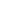 Згин листового металу на електромеханічних пресах АМАDА (Японія) та Finn-Power (Фінляндія)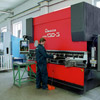 Листозгинальні преси АМАDА (Японія) та Finn-Power (Фінляндія) забезпечують точний згин та збереження симетричних пропорцій деталей.Виготовлення пуансонів та матриць для диропробивних та листозгинальних пресів типу Amada, Finn-Power та інших.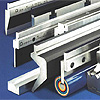 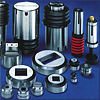 Лінійка високоякісного інструменту забезпечить оптимальні результати при виконанні будь-яких завдань обробки металу. Вигідними з економічної точки зору є різноманітні серійні інструменти для штампування і обробки тиском; а для спеціальних завдань пропонується широка різноманітність стандартизованного додаткового інструменту. Виготовлення штампів та пресформ. Виконуємо термообробку деталей. Токарно-фрезерні та зварочні роботи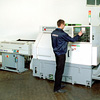 Порошкове фарбування металу з повним циклом підготовки на автоматичній лінії ІDEAL LINE (Данія)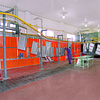 Сучасна автоматична лінія порошкового фарбування здійснює знежирення, антикорозійну обробку та високоякісне фарбування виробів без втручання людини. Традиційна попередня обробка деталей проводиться методом розпилювання, при якому виріб проходить через тунель і на нього розпилюються хімікати. Compa-Phos - камера миття, в якому виріб обробляють до 3-10 стадій. Процес управляється автоматично, і таким чином проводиться знежирення, фосфатування на декількох квадратних метрах. Трубозгинальні роботи на трубозгині ЧПУ мод. SOCO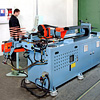 Підприємство пропонує послуги по автоматичному згинанні труб на трубозгині ЧПУ мод. «SOCO». Максимальні розміри труби Виготовлення перфорованого листаВиготовлення фасадних касет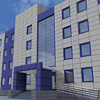 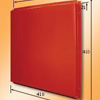 Підприємство пропонує послуги по виготовленню фасадних касет. Фасадні касети – об'ємні металічні панелі, які призначені для використання у складі навісних фасадних систем будинків і споруд (стіни, стелі, колони в житлових будинках, об'єктах загального користування, а також в промислових приміщеннях). Виготовляються касети на високотехнологічному комп'ютеризованому обладнанні, що дозволяє досягати високої точності і високої якості кутів, поверхонь і контурних форм. Фасадні касети мають різноманітну форму, розміри і типи, вони визначаються для кожного вентильованого фасаду індивідуально. Вони являють собою металічну конструкцію з загнутими з чотирьох сторін краями. ПРАТ «Агроресурс» випускає касети з оцинкованого листа сталі товщиною 1 мм пофарбовані в бажаний колір. ПРАТ «Агроресурс» пропонує касети з оптимальними корисними розмірами:За детальною інформацією звертатися за тел. 8 (0362) 63-18-39Підприємство пропонує широку гаму прямих універсальних стелажів, які можна використовувати для найрізноманітніших груп товарів: продуктів харчування, побутової хімії, канцтоварів, інструментів та побутової техніки, і т.д.Модельний ряд стелажів дозволяє використати корисну площу магазину максимально ефективно, зводячи не бажані втрати площі практично до нуля. Розміри стелажів (виготовляється нога перерізом 33/80мм. 1500мм, 1870мм і 2320мм; ширина - 600мм, 750мм, 950мм. і 1200мм. При комплектації систем стелажів «Рістел» використовують: кронштейни прямі та універсальні з два кутами нахилу (200мм., 300мм., 400мм. і 500мм.); полички звичайні та підсилені (з 2- ма профілями жорсткості) (200мм., 300мм., 400мм. і 500мм.) витримують навантаження до 150кг.; фризи звичайні та з підсвіткою. Всі елементи стелажів фарбуються у білий глянцевий колір за допомогою автоматичної лінії порошкового фарбування «Ідеал Лайн» (Данія), що забезпечує стійкість до корозії, підвищує термін експлуатації продукції та забезпечує естетичний зовнішній вигляд. За бажанням замовника можливе фарбування стелажів «Рістел» у будь-який інший колір (для замовлення індивідуального порошкового фарбування необхідно погодити з виробником маркування фарби RAL).При необхідності завжди можна змінити кількість та види полиць залежно від особливостей торгівлі.Схема зборки та габаритні розміри стелажа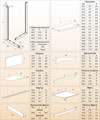 Елементи прямого стелажа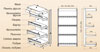 Фото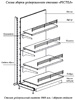 Прямий стелаж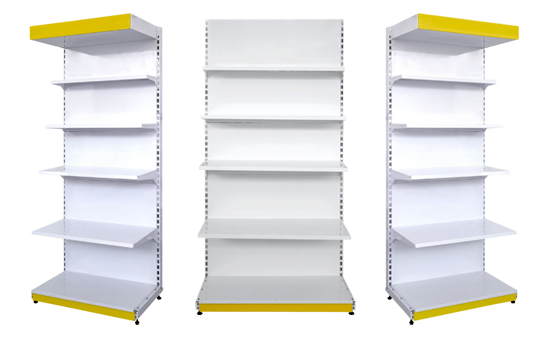 Підприємство пропонує широку гаму прямих універсальних стелажів, які можна використовувати для найрізноманітніших груп товарів: продуктів харчування, побутової хімії, канцтоварів, інструментів та побутової техніки, і т.д.Модельний ряд стелажів дозволяє використати корисну площу магазину максимально ефективно, зводячи не бажані втрати площі практично до нуля. Розміри стелажів (виготовляється нога перерізом 33/80мм.): висота - 1500мм, 1870мм і 2320мм; ширина - 600мм, 750мм, 950мм. і 1200мм. При комплектації систем стелажів «Рістел» використовують: кронштейни прямі та універсальні з два кутами нахилу (200мм., 300мм., 400мм. і 500мм.); полички звичайні та підсилені (з 2- ма профілями жорсткості) (200мм., 300мм., 400мм. і 500мм.) витримують навантаження до 150кг.; фризи звичайні та з підсвіткою. Всі елементи стелажів фарбуються у білий глянцевий колір за допомогою автоматичної лінії порошкового фарбування «Ідеал Лайн» (Данія), що забезпечує стійкість до корозії, підвищує термін експлуатації продукції та забезпечує естетичний зовнішній вигляд. За бажанням замовника можливе фарбування стелажів «Рістел» у будь-який інший колір (для замовлення індивідуального порошкового фарбування необхідно погодити з виробником маркування фарби RAL).При необхідності завжди можна змінити кількість та види полиць залежно від особливостей торгівлі.АксесуариПрограмований регулятор температури «Euroster 2000»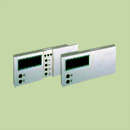 Програматор – це пристрій тижневого програмування температури в приміщенні. На вибір господаря 9 температурних програм. Запрограмувати можна температуру протягом доби та по днях тижня. Виконавчий механізм програматора чудово взаємодіє з автоматикою «КАРЕ» та іншими газовими автоматиками, що монтуються на котлах. Використання програматора гарантує суттєве заощадження тепла, а відтак і коштів. Завантажити інструкціюРегулятор тиску газу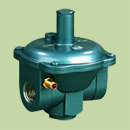 Цей прилад стабілізує тиск газу, що подається на котел і таким чином гарантує нормальну роботу автоматики безпеки та пальникового пристрою, запобігає відриву полум'я від пальників. Крім того, маючи у своєму складі сітчастий фільтр, запобігає попаданню в газову автоматику і жикльори механічних включень. Робочий діапазон: від 5 кПа до 1,2 кПа. В реалізації регулятори ДУ 15-20 мм.Пальники типу НВ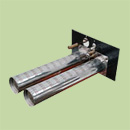 Пальники типу НВ відрізняються спеціальною технологією обробки отворів і пазів, які забезпечують найбільш повне згорання газу. Пальник виготовляється з високоякісної нержавіючої сталі, що дозволяє найбільш технологічно готувати газоповітряну суміш і суттєво економити паливо при згоранні та гарантує довготривалість експлуатації.Група безпеки котла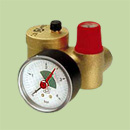 Група безпеки котла призначена для захисту закритих опалювальних систем потужністю до 100 кВт. Група безпеки котла складається з : запобіжного клапана (1,5 чи 3 бар)повітревідвідникаманометраЗастосування цих елементів дає можливість при роботі системи запобігти деформуванню чи розриву теплообмінника при збільшенні тиску, видалити із системи повітряні пробки. Робота системи опалення стає контрольованою, а відтак і безпечною. Циркуляційні насоси для систем опалення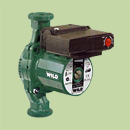 Циркуляційний насос для опалювальних систем в котеджах, спорудах, приватних будинках. Заміна природної циркуляції теплоносія примусовою дозволяє значно зменшити діаметри труб і запірної арматури, знизити споживану енергію, зменшити інертність системи. Пропонуються насоси різної потужності, під будь-яку систему опалення, а також насоси для гарячого водопостачання. Пропонуються насоси провідних європейських фірм: WILO,GRUNDFOS,SPERONI,CALPEDA, DAB та ін. Розширювальні баки для систем опалення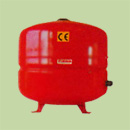 Розширювальні баки призначені для вирівнювання тиску в системах опалення шляхом поглинання надлишкового об’єму води, що утворюється при її нагріві. При охолодженні вода з бака повертається в систему. Баки можуть використовуватися в системах опалення, де в якості теплоносія може бути як вода, так і водогліколева суміш ( до 40% ). Донні елементи та корпус; вуглеводиста сталь, холодна штамповка. Мембрана: змінна технічна гума підвищеної еластичності. Робоча температура: від -10 до +99 °С.Лічильники газу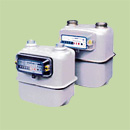 Лічильники газу мембранні типорозмірів: G2,5, G4, G6, G10 виготовлені фірмою «Premagas» або Самгаз Україна, призначені для вимірювання об'ємної кількості природного газу, що протік через лічильник і відповідає вимогам ГОСТ 5542-87, парів скрапленого газу за ГОСТ 20448-90, а також інших неагресивних газів. Лічильники виробництва фірми «Premagas» s.g.o. Словаччина BKG4T, BKG6T, BKG10T виробляються з термокоректором для автоматичного приведення температури до стандартних умов.Глибинні насоси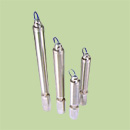 Глибинний насос, призначений, в першу чергу для роботи в свердловинах, може також застосовуватися в криницях та резервуарах. Дозволяє забезпечити водою як окремий дім, так і великі селища. В комплекті з приладом Fluidkontrol, являє собою просту і практичну станцію для водопостачання. Ідеально підходить для перекачування дощової і технічної води. Застосовується також для перекачування мінеральних вод.Насосні станції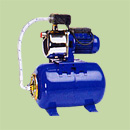 Самовсмоктуючий насос для подачі води із відкритих водойм чи неглибоких криниць глибиною до 7 метрів. Являє собою готову до експлуатації автоматичну станцію водопостачання, обладнану мембранним баком-накопичувачем і реле тиску. Вмикання насосу відбувається автоматично при падінні тиску води в системі, вимикання – при перевищенні заданого значення тиску.Реле напруги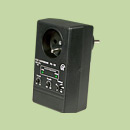 Реле напруги – це запобіжний електроприлад, призначений для вимкнення побутового і промислового однофазного обладнання (220В, 50Гц, до 3,5А) при недопустимих коливаннях напруги в мережі, з подальшим автоматичним включенням. Час паузи після відключення задається користувачем. Реле ефективно застосовується при підключенні до мережі холодильників, кондиціонерів, опалювальних приладів, які містять в собі електронні блоки керування. Це забезпечує збереження дорогого побутового обладнання.Установка пом'якшення та очистки води в системах опалення ФЗ-10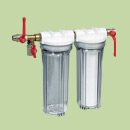 Установка ФЗ-10 призначена для пом'якшення та очистки води в системах опалення замкнутого циклу. ФЗ-10 монтується перед водогрійним приладом та захищає теплообмінник і систему опалення від механічних домішок розміром більше 5 мкм, та видаляє солі жорсткості , які призводять до утворення вапняного осаду в теплообмінних пристроях, котлах, бойлерах тощо. Установка складається з корпуса, фільтра у зборі, картриджа механічного , магнітного деструктуроліПрАТора, двох іонообмінних картриджів.Вузол циркуляційного насосу (байпас)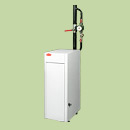 Пристрій , що забезпечує нормальну роботу циркуляційного насоса і разом з тим, дає можливість функціонуванню системи опалення з природною (гравітаційною) циркуляцією в разі вимкнення насоса. Може бути оснащений насосами різної потужності, що поширює межі його застосування.Гідравлічний вузол з циркуляційним насосом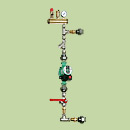 Оригінальна конструкція призначена для опалювальних систем з котлами парепетного типу Данко -7, Данко-10, Данко-12,5, Данко-15,5. В склад гідровузла входить циркуляційний насос WILO Star RS 25/4-130, фільтр сітчастий, повітревідвідник або група безпеки, кран шаровий триходовий. Насос забезпечує відмінну циркуляцію теплоносія; за допомогою крана здійснюється переключання циркуляції рідини по великому та малому колу, а також є можливість проводити підмішування теплоносія з подаючого у зворотний трубопровід, що суттєво поліпшує роботу котла та продовжує термін його експлуатації. Гідровузол монтується безпосередньо на котлі за допомогою накидних гайок і має естетичний вигляд в додаток до відмінних технологічних якостей. Установка пом'якшення та омагнічування води «Аквілон - ФПМІ»Установка призначена для пом'якшення та омагнічування холодної води, яка використовується для побутово-питних потреб, заповнення і підживлення систем опалення, підживлення котельних установок, в технологічних лініях харчових та інших виробництв. По продуктивності установки виробляються двох типів: 0,6 м3/год1,1 м3/годПом'якшення відбувається двома методами: Методом натрій-катіонування вихідної води при фільтруванні через шар іонообмінної смоли.Методом омагнічування при проходженні води через магнітну систему.СервісЗавод-виробник гарантує відповідність котла вимогам ТУУ 28.2-24175498-001-2002 при дотриманні правил монтажу, зберігання, транспортування і експлуатації. Гарантійний термін експлуатації – 30 місяців з дня продажу, або не більше 36 місяців з дня випуску. Протягом гарантійного терміну недоліки, які виникли з вини заводу, усуваються представниками заводу-виробника або місцевими службами газового господарства з доставкою необхідних запасних частин за рахунок заводу-виробника. У випадку виходу із ладу будь-якого вузла котла в період гарантійного терміну експлуатації спеціаліст газового господарства або спеціалізованої монтажно-налагоджувальної організації складає акт про перевірку котла, який разом з заповненим відривним гарантійним талоном, копією талона на введення котла в експлуатацію і дефектним вузлом направляється власником підприємству-виробнику. Попередньо власник по телефону повідомляє виробника про вихід котла з ладу. Якщо підтверджується, що поломка сталася з вини підприємства-виробника, то усунення недоліків, ремонт або заміна дефектного вузла проводиться за рахунок виробника. При відсутності дефектного вузла або акта підприємство-виробник претензії не приймає. Завод виробник не несе відповідальності і не гарантує роботу котла у випадках: недотримання правил установки, експлуатації, обслуговування котла;недбалого зберігання, поводження і транспортування котла власником або торгуючою організацією;якщо монтаж і ремонт котла виконувались особами, які не мають на це права;відсутності штампа торгуючої організації в талоні на гарантійний ремонт і свідоцтво про продаж.У випадку виходу з ладу будь-якого вузла котла в період гарантійного терміну експлуатації з вини власника або несправності котла після закінчення гарантійного терміну експлуатації, підприємство виробник може провести заміну або ремонт несправного вузла за рахунок власника. Термін служби котла до списання:стального – не менше 15 роківчавунного – не менше 25 роківДослідження та розвиток. Проектно – конструкторське бюро ПРАТ «Агроресурс», інтенсивно працює над розробкою нових видів продукції. Інтенсивність та ефективність дослідно-конструкторських розробок є значною, оскільки щороку у виробництво запускаються нові види і модифікації існуючих котлів, конвекторів.Інформаційні системи. Інформацíйна система — сукупність організаційних і технічних засобів для збереження та обробки інформації з метою забезпечення інформаційних потреб користувачів. В залежності від функціонального призначення можна виділити такі системи: управляючі (АСУТП, АСУВ), проектуючі (САПР), наукового пошуку (АСНД, експертні системи), діагностичні, моделюючі, систем підготовки прийняття рішення (СППР). На даному підприємстві оцінка якості  функціонування інформаційної системи є досить непоганою.  Присутнє застосування сучасних інформаційних технологій, система збору інформації, а також пропозицій від працівників.Структура організації великою мірою залежить від того, на якій технології базується процес перетворення ресурсів на готову продукцію. Для багатьох підприємств технологія є основним чинником, що зумовлює її конкурентні переваги. Основною характеристикою технології у сучасному світі стає її мінливість. Для досягнення „конкурентної переваги” необхідно запроваджувати нові технології у галузь виробництва. Можна позитивно виділити те, що підприємство має відповідні технології, які забезпечуватимуть досягнення певних цілей та реалізацію визначеної підприємством стратегії. Технологія є  однією з важливих змінних у процесі перетворення вхідних елементів у вихідні, тобто у готову продукцію. До складу технологій на даному підприємстві входять основні фонди, прилади та обладнання, транспортні засоби. Підприємство постійно намагається впроваджувати передові технології по мірі своїх матеріальних можливостей, проте все рівно не все обладнання можна замінити більш сучасним, навіть якщо воно економічно вигідніше.   Підприємство  самостійно виконує деякі дослідницькі та конструкторські роботи.Характеристика зовнішнього середовища підприємства ПрАТ «Агроресурс»:Зовнішнє середовище містить такі елементи як споживачі, конкуренти, державні заклади (інституції), фінансові організації, джерела ресурсів тощо.Середовище, в якому існує підприємство (макросередовище), має відповідні складові, які поділяються на фактори прямої дії (безпосереднє оточення) та фактори непрямої дії.Фактори прямої дії, тобто ті, що безпосередньо впливають на діяльність підприємства і залежить від цієї діяльності. До факторів прямої дії відносяться: споживачі, конкуренти, система економічних відносин у державі, державні органи влади, законодавчі акти, постачальники, профспілки.Фактори непрямої дії – впливають не безпосередньо, а через певні механізми і взаємини. До факторів непрямої дії відносяться: стан економіки, особливості економічних відносин, стан техніки і технології, соціально-культурні обставини, політичні обставини, міжнародне оточення, НТП.Безпосереднє оточення підприємства охоплює ті його елементи, з якими
організація перебуває у прямому контакті. Аналіз положення організації слід
розпочинати з дослідження структури галузі, в якій вона працює. Галузь - це група організацій, які реалізують однорідні товари й послуги та конкурують в одному секторі ринку. Обґрунтованою вважають методологію дослідження безпосереднього оточення, яку запропонував американський вчений М. Портер, згідно якої здатність організації реалізувати свою перевагу на ринку залежить не лише від конкуренції між товаровиробниками, які вже діють на ринку, але й є результатом взаємодії ще чотирьох чинників: потенційні конкуренти, товари-замінники, покупці - споживачі, постачальники. Саме взаємодія цих конкурентних сил визначає потенціал безпосереднього оточення організації.При    виконанні    аналізу    пріоритетними    факторами    необхідно    вважати споживачів,  конкурентів та постачальників.     За  необхідності   слід   вивчити посередників, закордонних партнерів, ринок робочої сили тощо. Під час аналізу особливу увагу звертають на конкурентне середовище, в якому перебуває організація, діяльність конкурентів з метою уникнення конфліктів, ефективного використання ресурсів тощо.Конкуренція як одна з головних складових механізму ринкової економіки передбачає завоювання ринку, перемогу над конкурентами і боротьбі за споживача,забезпечення одержання сталого прибутку.Основними конкурентами ПрАТ «Агроресурс» є потужні заводи з виробництва опалювальної техніки у Житомирі, Хмельницьку, Донецьку, а також і закордоні виробники – Італія, Китай.	Основними конкурентами ПрАТ «Агроресурс» є:ДП «Квасилівський агрегатний завод»,Хмельницька область, м.КвасилівВАТ «Квасилівський машинобудівний завод», Хмельницька область, м.КвасилівПРАТ «Термо», м. ЛуганськНВО «Росс», Харківська область. Географія збуту котлів виробництва ПрАТ «Агроресурс» охоплює всю територію України, а також деякі регіони близького зарубіжжя, що свідчить про високу конкурентоспроможність продукції. Традиційно найактивнішими споживачами газових котлів, крім рівненчан, є мешканці Львівської, Закарпатської, Тернопільської та Чернівецької областей, яким в 2008 році відвантажено майже 70% виготовленої продукції. Проведена на протязі 2004 - 2005 років  сертифікація відповідності в Російській федерації, республіці Білорусь та Молдові дозволили розпочати регулярні відвантаження продукції   за кордон.  Підприємство співпрацює з дилерами відповідних країн (Росії, Білорусії, Молдавії). В республіку Білорусь і Молдову поставки вкрай незначні і складали  на протязі 2006 – 2007 років по  100 штук в рік, то  до Російської федерації ріст поставок досить суттєвий: 2006 рік   -   2,0 тис. штук, 2007 рік   -   6,0 тис. штук, 2008 рік   - 20,0 тис. штук. За останній час географія зв'язків поширилася на центральні та східні області: Вінницьку, Черкаську, Чернігівську, Дніпропетровську, Миколаївську, Херсонську та АР Крим. Крім того, вдалося вийти на ринки збуту Київської, Житомирської та Хмельницької областей, де є свої потужні виробники опалювальної техніки , що свідчить про високу конкурентну спроможність продукції ПрАТ "Агроресурс".У 2007 році попит на продукцію зменшився у зв’язку із появою нових конкурентів та частковою задоволеністю споживачів. У 2008 році підприємство збільшило обсяги виробництва через зростання попиту на відповідну продукцію. Реалізація опалювальної техніки носить яскраво виражений сезонний характер, і коливання об’ємів реалізації сезон – несезон складає відхилення в межах 3 до 1. Якщо в несезон (грудень – травень) помісячні об’єми продажу складають 4-5 тис. штук котлів, то в сезон (липень-жовтень) 13-14 тис. штук. 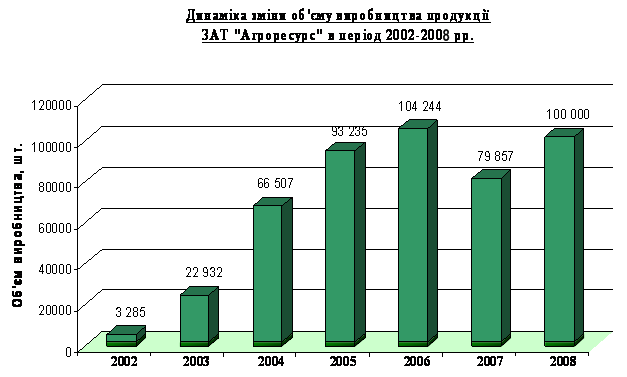 Рис.1.1. Динаміка зміни об’єму виробництва продукції ПрАТ «ІЛЕМ» в період 2002-2008 рр.Вся продукція випускається на сучасному високотехнологічному устаткуванні: штампувальні лінії фірми Amada (Японія), листозгинальні преси Finn-Power (Фінляндія) і Amada(Японія), конвейєри для збирання продукції,автоматизована лінія порошкового фарбування Ideal-Line (Данія).Продукція комплектується автоматикою безпеки і регулювання HONEYWELL (США), SIT (Італія) або КАРЕ (Польща) і високоефективними мікрофакельними пальниками з жаростійкої нержавіючої сталі.Коло основних постачальників підприємства є досить стабільним, оскільки існує постійна потреба у великій кількості тих самих матеріалів.Але періодично виникають нові завдання, які потребують нових матеріально-технічних ресурсів і нових постачальників (освоєння нової продукції, заміна та вдосконалення технологічних систем, нове будівництво тощо). Проте і без цього може виявитися потреба замінити окремих постачальників, розширити їхнє коло.При виборі постачальників матеріально-технічних ресурсів підприємством було враховано низку чинників, у тім числі: відповідність виробничої потужності постачальників потребі підприємства в матеріалах, якість і ціну останніх, репутацію постачальника, його територіальну віддаленість та оперативність поставок, швидкість реакції на потреби покупця, умови розрахунків, можливість надання кредиту тощо. Основними постачальниками металу і листів (основна сировина) є Запоріжсталь, Новомосковський трубний завод, завод Казахстану.Будь яку технологію можна уявити, як сукупність технологічних процесів.Технологічним процесом називається логічно упорядкований набір послідовних завершених ланок переробки сировини, матеріалів у проміжну або кінцеву продукцію з наявними властивостями. Технологічні процеси постійно вдосконалюють. Це зумовлено тим, що продукцію, яку виробляють на підприємстві, періодично поліпшують.В ТП проміжними ланками є стадії та операції. Технологічні процеси відображають у вигляді текстових описів та графічних зображень (схем). Основними складовими технологічних процесів є технологічні операції, кожну з яких розглядають як окремий технологічний процес. Технологічною операцією називають закінчену частину технологічного процесу, яку виконують на одному робочому місці (праці) один або кілька працівників (робітників) над одним або кількома об’єктами, які одночасно обробляються. Процес виготовлення газових котлів та колонок на підприємстві і є основним виробничим процесом. Він відбувається у кілька етапів. Технологічну схему виготовлення котла серії «Данко» (Блок-схема технологічного процесу виготовлення котла газового водогрійного типу «Данко» наведена в додатку 3) , який займає найбільшу частку у виробництві можна навести на рис. 3Рис.3 Технологічна схема виготовлення котлаТехнологічний процес являє собою засіб, який використовується для досягнення мети діяльності підприємства.3. ЗВ'ЯЗОК МІЖ ВНУТРІШНІМИ СКЛАДОВИМИ ОРГАНІЗАЦІЇСтрижнем внутрішнього середовища організації є людські ресурси. Люди, які працюють в організаціях, поводяться в суспільстві й на роботі по-різному, залежно від складного поєднання індивідуальних рис, особливостей організаційного оточення та обставин зовнішнього середовища. Дуже часто наявність індивідуальних рис, що у своїй сукупності можуть формувати потенційно активного працівника, здатного виконувати роботу з високою продуктивністю й результативністю, не гарантує активної поведінки в певному організаційному оточенні, яке не заохочує ініціативу й підприємливість. І навпаки, людина із середніми здібностями може у  відповідному організаційному оточенні прагнути до розвитку й поліпшувати результати своєї діяльності. Отже, робоча група впливає на людей в організації, формує певні норми поведінки, створює певні ціннісні орієнтири й зумовлює ставлення людей до роботи.    У мінливому зовнішньому середовищі підприємство повинно бути максимально гнучким, а це можливо не лише завдяки змінам, ініційованим керівництвом, а й за рахунок формування певної організаційної (корпоративної) культури. Організаційна культура є складною композицією важливих припущень, які часто не підлягають формулюванню, бездоказово приймаються й поділяються всіма членами колективу. Це дає змогу забезпечувати гармонізацію колективних та індивідуальних інтересів працівників, мобілізувати їхню ініціативу, виховувати відданість організації, поліпшувати процес комунікації, поведінку. 	Завдання лінійного менеджера полягає в тому щоб створити таку організаційну структуру, яка краще від інших відповідатиме вимогам функціональної спеціалізації і даватиме змогу організації ефективно взаємодіяти із зовнішнім середовищем, продуктивно й раціонально розподіляти і спрямовувати зусилля своїх співробітників, а також задовольняти потреби клієнтів і досягати своїх цілей з високою ефективністю. Комунікації — це спілкування, передача інформації від людини до людини в процесі діяльності. Комунікації є процесами зв’язку працівників, підрозділів, організацій тощо.Створення ефективних комунікацій як усередині, так і поза організацією досягається за допомогою добре організованого комунікативного процесу. Основна мета комунікаційного процесу - забезпечення розуміння інформації, що є предметом обміну, тобто повідомлень. Однак сам факт обміну інформацією не гарантує ефективності спілкування людей. У комунікаційному процесі, як правило, виділяють чотири базових елементи. Відправник особа, що генерує ідеї або збирає інформацію і передає її. Повідомлення - власне інформація, закодована за допомогою символів. Канал — засіб передачі інформації. Одержувач - особа, якій призначена інформація і яка інтерпретує її.При обміні інформацією завдання відправника й одержувача полягає у тому, щоб скласти повідомлення і використати канал зв'язку для його передачі так, щоб обидві сторони зрозуміли  вихідну ідею.Етапи процесу комунікацій (зародження ідеї, кодування, вибір каналу, передача, декодування) схематично можна зобразити таким способом               Схематична модель комунікаційного процесу.З схеми видно, що комунікаційний процес має наступні етапи:Формування або вибір ідеї (зародження ідеї);Кодування і вибір каналу  (перетворення ідеї в повідомлення з   допомогою   слів,    жестів,    інтонації,    вибір   способу   передачі    з допомогою телефонного чи електронного зв'язку, відеострічок тощо);Передача ідеї.Декодування  (переклад символів відправника  в думки отримувача).Здійснення    зворотного    зв'язку    (відправник    і    отримувач  міняються комунікаційними ролями).Перший етап комунікації починається з формулювання ідеї і добору інформації. Відправник вирішує, яку ідею або повідомлення варто зробити предметом обміну. На жаль, багато спроб обміну інформацією обриваються на цьому першому етапі, тому що відправник не витрачає досить часу на                обмірковування ідеї.На першому етапі обміну інформацією необхідно усвідомити, які ідеї призначені для передачі перед відправленням повідомлення, і бути впевненим в адекватності й доречності ваших ідей з урахуванням конкретної ситуації та мети.На другому етапі відправник має за допомогою символів закодувати ідею, яку хоче передати. Таке кодування перетворює ідею в повідомлення. Відправник має також вибрати канал, сумісний із типом символів, використаних для кодування. До загальновідомих каналів належить передача промови, письмових матеріалів, електронні засоби зв'язку, ін.На третьому етапі відправник використовує канал для доставки повідомлення одержувачу. Мова йде про фізичну передачу повідомлення, що багато людей помилково сприймають за сам процес комунікацій. Декодування - це переклад символів відправника для розуміння одержувача. Найважливіша роль у комунікаціях приділяється зворотному зв'язку. За наявності зворотного зв'язку відправник і одержувач обмінюються комунікаційними ролями. Зворотний зв'язок необхідний для того, щоб зрозуміти, якою мірою повідомлення було сприйняте і зрозуміле. Менеджер не може виходити з того, що все, сказане або написане ним, зрозуміють точно так, як він задумав. Менеджер, який не налагодить зворотного зв'язку для одержання інформації, рано чи пізно зрозуміє, що ефективність його управлінських дій різко знижена.До заходів, що покращать пересування різних документів на підприємстві належить:підвищення ефективності застосування графічних засобів;застосування сучасної техніки та інформаційних технологій;налагодити зворотній зв’язок;вчасне складання та підготовка документів;передача документу безпосередньо до його одержувача;чітке надання вказівок щодо каналу передачі та кому адресується документ.На підприємстві ПРАТ „ Агроресурс ” присутні такі комунікації:Між рівнями управління та підрозділами – накази і вказівки для виконання від вищих рівнів управління до нижчих: директор дає завдання менеджерам, бухгалтерам, секретарю, майстри – виробничому персоналу, інформація про недоліки, покращення, трудову дисципліну і т.п. надходить “знизу доверху”. Неформальні комунікації найчастіше представлені поширенням чуток, що може по-різному впливати на процес виробництва, зокрема на продуктивність праці робітників.Між організацією і зовнішнім середовищем – реклама продукції. Наслідком взаємодії із зовнішнім середовищем є наради, обговорення, телефонні переговори, підготовка службових записок та ін.; Внутрішнє середовище  - частина загального середовища, яка перебуває в межах організації, яка інтерпретується як універсальне, незалежне від організаційно-правової форми організації й об’єднує всі функціональні сфери її діяльності: маркетинг, фінанси, кадри, дослідження й розвиток. Внутрішнє середовище підприємства являє собою сукупність всіх внутрішніх змінних підприємства, що визначають процеси його життєдіяльності. Внутрішнє середовище постійно та безпосередньо впливає на функціонування підприємства і складає систему ситуаційних факторів у середині підприємства. Внутрішнє середовище має декілька зрізів, кожний з яких включає набір ключових процесів і елементів організації. Їх стан у сукупності визначає той потенціал і ті можливості, якими володіє підприємство. Для досягнення „конкурентної переваги” необхідно запроваджувати нові технології у галузь виробництва. Можна позитивно виділити те, що підприємство має відповідні технології, які забезпечуватимуть досягнення певних цілей та реалізацію визначеної підприємством стратегії. Технологія є  однією з важливих змінних у процесі перетворення вхідних елементів у вихідні, тобто у готову продукцію. До складу технологій на даному підприємстві входять основні фонди, прилади та обладнання, транспортні засоби. Підприємство постійно намагається впроваджувати передові технології по мірі своїх матеріальних можливостей, проте все рівно не все обладнання можна замінити більш сучасним, навіть якщо воно економічно вигідніше.   4. ВИРОБНИЧА СТРУКТУРА ПІДПРИЄМСТВАВиробничою структурою називається група робочих місць, підрозділів, господарств виробничого призначення, яка має технологічні та (або)коопераційні взаємозв'язки і розташована на певній площі.Виробнича структура підприємства характеризує кількісне співвідношення і розміри внутрішніх структурних підрозділів підприємства, а також механізм їх взаємозв’язку.Основу діяльності кожного підприємства становлять виробничі процеси, що виконуються у відповідних підрозділах. Саме склад цих підрозділів і характеризує виробничу структуру підприємства. Виробнича структура підприємства ПРАТ «Агроресурс» є цехова, оскільки цех є головним підрозділом підприємства.Цех являє собою територіально та адміністративно відокремлений підрозділ підприємства, в якому основні виробничі і допоміжні дільниці та обслуговуючі служби виконують певний комплекс робіт відповідно до внутрішньозаводської спеціалізації та кооперування праці. Кількість цехів залежить від конструктивних і технологічних характеристик продукції, що виготовляється, її обсягів та рівня спеціалізації підприємства. Сукупність однорідних цехів на великих підприємствах становить виробництво. Розрізняють основне, допоміжне, обслуговуюче, побічне виробництва, на базі яких створюються відповідні дільниці, цехи та господарства. За характером своєї діяльності цехи діляться на основні, допоміжні, побічні й обслуговуючі господарства (додаток 2).Цехи основного виробництва спеціалізуються на виготовленні профільної продукції підприємства (опалювальна техніка), що призначена для задоволення потреб зовнішніх споживачів.Основне виробництво складається з окремих фаз або стадій, за якими класифікуються відповідні цехи на підприємстві ПРАТ «Агроресурс»: цех №1 – зварювально-штампувальний, цех №2 – збирально-фарбувальний, цех виготовлення пінопласту.Допоміжні цехи виготовляють продукцію, що використовується для забезпечення власних потреб підприємства. Вони сприяють випуску основної продукції, виготовляють допоміжні види виробів, які необхідні для нормальної роботи основних цехів (наприклад, виготовлення інструментів, запчастин для ремонту устаткування, виробництво енергії, надання ремонтних та енергетичних послуг). Важливішими з цих цехів вважаються інструментальний, ремонтно-механічний, енергетичний.Організація ремонтного господарстваРемонтне господарство підприємства призначене для виконання сукупності робіт з технічного обслуговування обладнання для запобігання передчасного спрацювання машин і механізмів, своєчасному ремонту та модернізації обладнання. Організація ремонту і обслуговування обладнання спирається на систему планово-попереджувального ремонту, зміст якої заключається в проведенні міжремонтного обслуговування малих, середніх капітальних ремонтів з певною послідовністю і періодичністю. Організація інструментального господарстваОрганізація інструментального господарства призначена для забезпечення основного виробництва інструментами, приладами, технікою. До виробничих функцій інструментального господарства входять: проектування і виготовлення інструменту; отримання готового стандартного інструменту; зберігання і видача інструменту у виробництво; ремонт і виготовлення інструменту; ПрАТочка ріжучого інструменту. Для виконання задач і ефективного забезпечення основного виробництва інструментальне господарство складається з підрозділів: інструментальна група; конструкторське бюро; інструментальний склад; інструментальний цех; цехові спеціалізовані склади.Організація енергетичного господарстваЕнергетичне господарство призначене для забезпечення основного виробництва необхідними видами енергії в достатніх об'ємах і в певні проміжки часу. Задачею енергетичного господарства є: підбір енергоносія для повного задоволення потреб та дотримання економічних норм та вимог; створення енергетичного балансу; безперебійне постачання внутрішніх споживачів підприємства; економічне функціонування енергетичного обладнання; систематична економія енергоресурсів. До складу енергогосподарства підприємства входять: силове господарство (котельні, парові та повітряні мережі, водопостачання та каналізація); газове господарство (газові мережі, кисневі та ацетиленові станції, холодильні установки, промислова вентиляція); електросилове господарство (підстанції, електромережі, акумуляторні дільниці, трансформаторні дільниці); електроремонтні майстерні; зв'язок (АТС, телефонні мережі, диспетчерський зв'язок). Остаточно склад енергетичного господарства встановлюють виходячи з питомих витрат різних видів енергії та виробничої програми підприємства. Підсобні цехи здійснюють підготовку основних матеріалів для основних цехів, а також виготовляють тару для упакування продукції (цех виготовлення пінопласту).Обслуговуючі цехи і господарства виробничого призначення забезпечують нормальну роботу основних та допоміжних цехів шляхом транспортування і збереження сировини, напівфабрикатів, готової продукції, проведення необхідних санітарно-технічних заходів, підтримання благоустрою їх приміщень і території тощо. До категорії обслуговуючих господарств належать: складське господарство, у складі якого різноманітні склади та комори; транспортне господарство, яке формується на базі депо, гаражів, ремонтних майстерень, транспортних та вантажно-розвантажувальних засобів. Організація транспортного господарстваТранспортне господарство - призначене для перебійного постачання вантажів до складів зберігання вантажів під час транспортування, а також переміщення сировини і матеріалів до робочого місця. Транспорт за призначенням поділяється на зовнішній, міжцеховий, внутрішньо цеховий. Види зовнішнього транспорту проводять на основі техніко - економічних розрахунків. Для цього порівнюють варіанти зовнішніх перевезень існуючими видами транспорту і вибирають той де приведені витрати мінімальні. Організація складського господарстваСкладське господарство призначене для прийому, переробки, зберігання і видачі матеріалів та готових виробів. Площа складського господарства залежить від масштабів і організації виробництва, рівня спеціалізації і кооперування, номенклатури матеріалів і виробів, умов МТП. Складське господарство в загальному вигляді утворюється: склади матеріально - технічного забезпечення (центральний матеріальний склад, склад інструментів, обладнання, склад паливно - мастильних матеріалів); склади основного технічного призначення (склад сировини, матеріалів, заготовок, напівфабрикатів, комплектуючих виробів, склад виробів і готової продукції).У виробничу структуру не входять різні загальнозаводські служби, а також господарства і підрозділи капітального будівництва, охорони довкілля, культурно-побутового обслуговування працівників, наприклад, житлово-комунальне господарство, підсобне господарство, їдальні тощо. Виробнича структура підприємства визначає розподіл праці між цехами та обслуговуючими господарствами, формалізує внутрішньозаводську спеціалізацію та кооперування, у галузевому масштабі вказує на міжзаводську спеціалізацію виробництва. На основі виробничої структури формується загальна та управлінська структури підприємства. Формування виробничої структури здійснюється під впливом багатьох факторів. Головними з них є: виробничий профіль підприємства; обсяги виробництва продукції; рівень спеціалізації; місцезнаходження підприємства.5. УПРАВЛІНСЬКІ ФУНКЦІЇ НА ПІДПРИЄМСТВІМетоди менеджменту відіграють важливу роль у діяльності будь-якої організації, оскільки вони являють собою сукупність способів і прийомів впливу на колектив працівників та окремих виконавців. Від правильного вибору комплексу методів впливу залежить ефективність всієї системи менеджменту в організації.Методи менеджменту – це сукупність способів і прийомів впливу на колектив і окремих виконавців із метою активізації ініціативи та творчого підходу всього персоналу в процесі практичної діяльності. Методи управління базуються на дії законів та закономірностей управління, які враховують науково-технічний  рівень виробництва й рівень розвитку відносин в управлінні. Особлива роль методів менеджменту полягає в тому, щоб створити умови для чіткої організації процесу управління, використання сучасної техніки та прогресивних технологій організації праці, забезпечити їх максимальну ефективність при досягненні поставлених задач та цілей відповідно до стратегії розвитку.За своєю сутністю методи менеджменту мають мотиваційну характеристику, відповідно до якої здійснюється класифікація методів управління.Рис. 2. Класифікація методів управління      Економічні методи – сукупність засобів та інструментів, які цілеспрямовано впливають на створення умов для функціонування й розвитку підприємства. Включає в себе:  комерційний розрахунок (політика в галузі ціноутворення, витрат виробництва, фінансуванні та кредитуванні)внутрішньо-фірмовий розрахунокпланування ціни та ціноутворенняфінансова політикаподаткиекономічний аналіз (оцінка роботи)     Організаційно – розпорядчі (адміністративні) методи ґрунтуються на владі та підлеглості. Становлять систему прямого адміністративного впливу на підлеглих. Цей вплив використовується для виконання нормативних та індивідуальних актів управління. Нормативні акти (статут, інструкції), індивідуальні (накази, розпорядження, вказівки). Виявляються через:організаційне регламентування;нормування (встановлення технічних, технологічних, організаційно-економічних нормативів);інструктування;інформування (акти, протоколи, заяви, службові листи);Методи розпорядчого впливу – реалізуються на підприємстві у формі наказів, розпоряджень, вказівок.Соціально-психологічні методи – методи активізації соціально-психологічних якостей трудового колективу для ефективної реалізації потенціалу кожного з виконавців. Це сукупність конкретних прийомів впливу на процеси формування та розвитку трудових колективів, соціальні процеси, що відбуваються в середині них, структуру зв‘язків споживачів, інтереси, стимули, соціальне завдання.Соціальний вплив -  формування і розвиток виробничого колективу, трудової і творчої активності працівників, інтересів духовних та світогляду.Психологічний вплив – регулювання взаємовідносин між членами колективу з метою створення сприятливого психологічного клімату. Включає інформованість про результати праці, моральні спонукання до творчості, ініціатива, активність якісної праці, врахування психологічних особливостей працівників, забезпечення перспективного, соціального й професійного росту, справедливість матеріального стимулювання, підбір працівників з врахуванням психологічних характеристик.Однією з форм є естетизація виробничого середовища тобто реалізація працівників і методів прекрасного у діяльності.При організації управління на підприємстві слід зосередити увагу на гармонійному поєднанні вище зазначених методів. Важливою умовою є поінформованість працівників на всіх рівнях. Робітники ПРАТ „Агроресурс” мають чітко    усвідомлювати покладені на них завдання та відповідальність. Будь – які зміни, нововведення доводяться до відома, підтверджуються документально.Ефективне залучення економічних методів неодмінно веде до досягнення поставлених цілей та головної з них –  максимізація  прибутку та мінімізація витрат, пов’язаних з діяльністю підприємства.Централізація – це концентрація прав прийняття, вирішення, зосередження владних повноважень на верхньому рівні керівництва організацією.Переваги та недоліки централізаціїДецентралізація – організаційна структура у рамках якої право ухвалювати рішення розподіляється аж до нижчих організаційних структур.Переваги та недоліки децентралізаціїПРАТ «Агроресурс» є великим  підприємством, що вплинуло на розподіл повноважень між управлінським персоналом. В даному підприємстві присутня децентралізація, рівень якої значний. Децентралізація завдяки ефективному розподіленню управлінських обов’язків дає можливість досягти найефективніших результатів на підприємстві. Вона дає право приймати рішення тому управлінцю відповідної ланки, який ближче за всіх стоїть до проблеми яка виникла, краще її знає і в результаті чого може прийняти відповідне рішення.6. ОЦІНКА ВІДПОВІДНОСТІ РЕАЛІЗАЦІЇ ЗДІЙСНЕННЯУПРАВЛІНСЬКИХ ФУНКЦІЙФормою організації елементів підприємства як системи є його структура. Структура будь-якого підприємства відображає упорядковане розташування його елементів і форму їхнього взаємозв'язку, перетворюючи діючу структуру в систему. Організаційна структура необхідна для управління різноманітними видами діяльності підприємства, а аналіз переваг і недоліків різних підходів до побудови системи управління дає змогу зробити правильний вибір на користь конкретної організаційної структури з урахуванням стану ринку і стратегії підприємства. Залежно від двох основних типів умов діяльності підприємства (стабільних і мінливих) ефективними є два типи організаційної структури управління: традиційна -  механістична й органічна — ринкова. Сукупність всіх елементів і ланок системи управління та встановлення між ними постійних зв’язків носить назву організаційної структури управління (ОСУ).Організаційна структура управління (ОСУ) має такі властивості:показує певну субординацію органів управління, відношення влади і підпорядкованості;показує певну технологію управлінської діяльності, процеси розподілу і кооперації праці в сфері управління, послідовність реалізації управлінських процедур;органічно зв’язує структуру і функції управління;здійснює інтеграцію вертикального, горизонтального, професійно-кваліфікаційного і функціонального поділу праці.ОСУ включає в себе сукупність всіх служб підприємства і його підрозділів та існуючих між ними органічних зв’язків як по горизонталі,    так і по вертикалі.Центральним елементом організаційного механізму є структура управління, за допомогою якої поєднуються різні сторони діяльності підприємства (технічна, економічна, виробнича, соціальна), регламентуються внутрішні виробничі зв’язки і досягається стійка система службових взаємовідносин між структурними підрозділами і працівниками апарату управління.Структура управління – це впорядкована сукупність взаємозв’язаних елементів системи, що визначає поділ праці та службових звязків між структурними підрозділами і працівниками апарату управління з підготовки, прийняття та реалізації управліннських рішень.Організаційна структура – логічні співвідношення рівнів керування і функціональних галузей, організовані так, щоб забезпечити ефективне досягнення мети.Види організаційних структур:лінійна, лінійно-функціональна, лінійно-штабна, дивізійна, матрична.На ПРАТ «Агроресурс» функціонує лінійно-функціональна структура управління. Така система управління спирається на розподіл повноважень та відповідальності за функціями управління і прийняття рішень по вертикалі. Вона дає змогу організувати управління за лінійною схемою (директор—начальник цеху—майстер), а функціональні відділи апарату управління підприємства лише допомагають лінійним керівникам вирішувати управлінські завдання. При цьому лінійних керівників не підпорядковано керівникам функціональних відділів апарату управління. Функціональні зв’язки характеризують взаємодію керівників, які виконують певні функції на різних рівнях управління, але між ними не існує адміністративного підпорядкування (начальник цеху—начальник планово-економічного відділу).Операційний менеджмент має відношення до однієї з трьох базових функцій будь-якої організації – виробництва, головний зміст якої полягає у діяльності зі створення товарів споживчого призначення чи надання послуг. Основне призначення операційної системи полягає у виробництві продукції або наданні послуг для задоволення конкретних потреб.Управління операціями включає питання етики стосунків як всередині організації, так із зовнішнім середовищем.         Операційний менеджмент є центральною ланкою підприємства і створюється на основі раціонального (вертикального і горизонтального) розподілу праці та поєднання в часі і просторі предметів, засобів і самої праці. За допомогою операційної функції проводиться сукупність дій з переробки ресурсів і постачання результатів діяльності в зовнішнє середовище.Операційна функція включає ті дії, в результаті яких виробляються товари і послуги, що постачаються організацією в зовнішнє середовище. Функцію операцій мають всі організації, інакше вони просто не можуть існувати.        Операційна система складається з трьох підсистем:        переробної – виконує продуктивну роботу безпосередньо пов’язану з перетворенням вхідних ресурсів у вихідні результати;   забезпечення – непов’язана безпосередньо з виробництвом виходу, але виконує необхідні функції забезпечення переробної системи;   планування і контроль – отримує інформацію із зовнішнього і внутрішнього середовища про стан переробної підсистеми та підсистеми забезпечення, опрацьовує цю інформацію й видає рішення про те, як має працювати переробна підсистема.Основний зміст операційного менеджменту полягає у виконанні таких функцій:планування – конкретизація і забезпечення завдань, встановлених поточним планом (уточнення обсягу, переліку послуг, встановлення декадних графіків, виробничих програм);оперативний контроль зіставлення фактичних параметрів технології та послуг, даних про хід надання послуг та продаж з нормативними величинами;оперативний аналіз – своєчасна оцінка безперервного ходу виробництва, виявлення причин відхилень процесу виробництва від запланованих (надання послуг) .7. ВИРОБНИЧИЙ ПРОЦЕС НА ПІДПРИЄМСТВІВиробничий процес — це сукупність взаємозв'язаних дій людей, засобів праці та природи, потрібних для виготовлення продукції. Основними елементами виробничого процесу є процес праці як свідома діяльність людини, предмети та засоби праці. Це ресурсні складові виробничого процесу, які потребують певної витрати коштів.Виробничий процес — це сполучення предметів, знарядь праці та живої праці в просторі і часі, що функціонують для задоволення потреб виробництва.
Виробничий процес пов’язаний з відтворенням матеріальних благ і виробничих відносин. Матеріальні блага відтворюються через сукупність взаємопов’язаних процесів праці і природних процесів, унаслідок яких вхідні сировина, матеріали і напівфабрикати перетворюються за певною технологією в готову продукцію необхідного виду.Визначальним у виробничому процесі є процес праці — цілеспрямована діяльність людини, яка за допомогою засобів праці (устаткування, інструменту, оснащення) видозмінює предмети праці (вхідну сировину, матеріали, напівфабрикати), перетворюючи їх у готову продукцію.Основною продукцією на виробничому підприємстві є виріб — будь-який предмет праці або набір предметів праці, які підлягають виготовленню. Залежно від призначення розрізняють вироби основного і допоміжного виробництва. До виробів основного виробництва належать ті, що призначені до реалізації. Вироби, які виготовляються для власних потреб підприємства (спеціальний інструмент, оснащення), відносять до виробів допоміжного виробництва. Головною складовою виробничого процесу є технологічний процес — сукупність дій зі зміни та визначення стану предмета праці. На підприємствах здійснюються різноманітні виробничі процеси, їх поділяють передусім за такими ознаками: призначення, перебіг у часі, ступінь автоматизації.Характеристики виробів багато в чому визначають організацію виробничого процесу в просторі і в часі. Наприклад, конструктивна складність виробів істотно впливає на кількість обробних і складальних цехів або дільниць і співвідношення між ними.Чим складніший виріб, тим більша частка в трудомісткості припадає на складальні роботи, а на виробничих площах та в структурі підприємства — на складальні дільниці і цехи. Розмір, маса і кількість виробів впливають на організацію їх складання, на створення того або іншого виду потокового виробництва, організацію транспортування деталей, складальних одиниць і виробів на робочі місця, дільниці і цехи, багато в чому визначають вид руху по робочих місцях (операціях) і тривалість виробничого циклу.Для великих і важких виробів застосовують нерухомі потокові лінії з періодичним рухом конвеєрів, які оснащені піднімальними кранами і спеціальними транспортними засобами. Переміщення виробів по операціях організується в основному за паралельним принципом.Кількість виробів і трудомісткість їх виготовлення впливають на склад і кількість устаткування цехів і дільниць, їх розташування, можливість організації потокового виробництва, тривалість виробничого циклу, розмір незавершеного виробництва, собівартість та інші економічні показники роботи підприємства.Перелік усіх видів виробів, що випускаються підприємством, називається номенклатурою. До засобів праці зараховують знаряддя виробництва, землю, будинки і споруди, транспортні засоби. Серед засобів праці визначальну роль відіграє устаткування,  робочі машини.На підприємстві ПРАТ «Агроресурс» розрізняють такі виробничі процеси, див. рис.3.Рис. 3. Виробничий процес на підприємстві ПРАТ «Агроресурс»
Основні процеси спрямовані на зміну основних предметів праці і надання їм властивостей готових продуктів. У цьому випадку частковий виробничий процес пов’язаний або з реалізацією якоїсь стадії обробки предмета праці, або з виготовленням деталі готового виробу. Залежно від стадії (фази) виготовлення готового виробу основні виробничі процеси поділяють на:
      - заготівельні, які здійснюються на стадії створення поковок, отливок, заготовок (вони охоплюють розкрій та порізку матеріалу). На даному підприємстві заготівельні основні виробничі процеси виконуються токарною дільницею та дільницею холодного штампування (цех №1). Продукція заготівельних процесів використовується в різних обробних підрозділах;- обробні, що відбуваються на стадії перетворення заготовки або матеріалу в готові деталі шляхом механічної, термічної обробки, а також обробки з застосуванням електричних, фізико-хімічних та інших методів (зварювальна дільниця);
   -  складальні, які характеризують стадію отримання складальних одиниць або готових виробів та процесів регулювання, доведення, обкатки (вони охоплюють складання і фарбування – цех №2 (збирально-фарбувальний)).Допоміжні процеси створюють умови для нормального перебігу основного процесу виробництва. Допоміжні процеси спрямовані на виготовлення або відтворення виробів, що використовуються в основному процесі, але не входять до складу готового продукту (наприклад, виробництво і передавання енергії, пари, стиснутого повітря для свого виробництва; виготовлення і ремонт інструменту, оснащення для власних потреб; виробництво запасних частин для власного устаткування і його ремонт тощо). До допоміжних належать процеси виготовлення продукції, яка використовується на самому підприємстві для забезпечення нормального перебігу основних процесів. Допоміжні процеси групуються за їхнім призначенням, утворюючи такі допоміжні виробництва, як ремонтне, інструментальне (ремонтно-інструментальна дільниця), енергетичне (служба головного енергетика) та служба головного технолога.Структура і складність допоміжних процесів залежать від особливостей основних процесів та складу матеріально-технічної бази підприємства. Збільшення номенклатури, різноманітність і ускладнення готового продукту, підвищення технічної оснащеності виробництва викликають необхідність розширення складу допоміжних процесів: виготовлення моделей і спеціальних пристосувань, розвитку енергетичного господарства, збільшення обсягу робіт ремонтного цеху. Деякі допоміжні процеси (наприклад, виготовлення технологічного оснащення) також можуть складатися з заготівельної, обробної та складальної стадій.Обслуговуючі процеси спрямовані тільки на забезпечення належного здійснення основних і допоміжних процесів на даному підприємстві. Вони призначені для переміщення (транспортні процеси – служба автогосподарства), збереження в чеканні наступної обробки (складування), контролю (контрольні операції), забезпечення матеріально-технічними та енергетичними ресурсами і т. ін. Основними тенденціями організації обслуговуючих процесів є максимальне суміщення з основними процесами і підвищення рівня їх механізації та автоматизації. Такий підхід уможливлює автоматичний контроль процесу основної обробки, безперервне переміщення предметів праці за технологічним процесом, автоматизоване подавання предметів праці до робочих місць і т. д.Управлінські процеси переплітаються з виробничими, вони пов’язані з розробленням і ухваленням рішення, регулюванням і координацією виробництва, контролем за точністю реалізації програми, аналізом та обліком проведеної роботи. Тому деякі фахівці зараховують управлінські процеси до специфічних виробничих процесів. Така думка зумовлена тим, що сучасні знаряддя праці оснащені керуючо-контрольними механізмами, які органічно інтегруються з робочими, рухомими і передатними механізмами (наприклад, автоматизовані потокові лінії, верстати з числовим програмним управлінням, автоматизовані системи управління технологічним процесом, мікропроцесорна техніка тощо). Одним із напрямів підвищення гнучкості та надійності основних виробничих процесів є широке використання робототехніки, автоматизації виробництва поряд з високою універсалізацією операторів автоматизованих комплексів.Взаємозв’язок технології з виробничим процесом, їх структурні складові свідчать про необхідність забезпечення системної єдності основних елементів: робочої сили, предметів і засобів праці для досягнення результатів, що впливають на конкурентоспроможність підприємства, його фінансовий стан.
Виробничий процес має будуватися на певних принципах, які сприяють поліпшенню економічних показників роботи виробничої системи підприємства.ВИСНОВОКОсновним завданням організаційно-управлінської практики було пізнати особливості колективної діяльності та перетворити отримані знання в персональне розуміння змісту управлінських процесів, отримати навички перетворення власних знань  та розумінь у практичну діяльність.Під час проходження практики я вивчила функціонування ПРАТ „Агроресурс” в умовах ринку, його виробничу структуру, зміст, роль, основні риси та принципи планування в умовах ринкового господарського механізму, головні і допоміжні управлінські функції. Агроресурс - потужний виробник теплогенеруючих приладів торгових марок «Данко» та «Рівнетерм», один із лідерів ринку опалювальної техніки України. Виробнича структура підприємства ПРАТ «Агроресурс» є цехова, оскільки цех є головним підрозділом підприємства.Виробнича структура підприємства визначає розподіл праці між цехами та обслуговуючими господарствами, формалізує внутрішньозаводську спеціалізацію та кооперування, у галузевому масштабі вказує на міжзаводську спеціалізацію виробництва. На основі виробничої структури формується загальна та управлінська структури підприємства. Формування виробничої структури здійснюється під впливом багатьох факторів. Головними з них є: виробничий профіль підприємства; обсяги виробництва продукції; рівень спеціалізації; місцезнаходження підприємства.На підприємстві ПРАТ «Агроресурс» розрізняють такі виробничі процеси: основні (заготівельні, обробні, складальні), допоміжні (енергозабезпечення, виготовлення технологічного оснащення, ремонтного забезпечення), обслуговуючі (транспортування, складування, контролю та випробувань, матеріально-технічного обслуговування).Виробнича діяльність підприємства ПРАТ «Агроресурс» була розпочата в квітні 2002 року з випуску першої партії опалювальних котлів в кількості 49 одиниць.Асортимент продукції налічує більше 130 модифікацій опалювальних апаратів потужністю від 2,5 до 100 кВт, призначених для автономних і індивідуальних систем опалення: газові та твердопаливні, енергонезалежні та енергозалежні, димохідні і з герметичною камерою згорання, одно- і двофункційні, підлогові і настінні, із сталевим, чавунним або мідним теплообмінником. Вони комплектуються автоматикою безпеки і регулювання HONEYWELL (США), SIT (Італія) або КАРЕ (Польща) і високоефективними мікрофакельними пальниками з жаростійкої нержавіючої сталі. ККД складає 91–92 %. На даний час на підприємстві ПРАТ «Агроресурс» недостачі в матеріалах, сировині, паливі, електроенергії не спостерігається.Головним відповідальним за організацію виробництва продукції є директор з виробництва, головне завданням якого є забезпечення виконання планів підприємства. З цією метою начальник виробництва та підпорядкований йому виробничий відділ розробляють оперативні плани випуску продукції для кожного цеху, забезпечують ритмічну роботу по їх виконанню, здійснюють контроль та регулювання перебігу виробничого процесу.В товаристві не зупиняються на досягнутому та думають про перспективу. Постійно зростає номенклатура продукції. Якщо в 2002 році товариство розпочало виробничу діяльність з 17 видів продукції, то в 2008 році випускатилося аж 145.Підприємство ПРАТ «Агроресурс» повністю забезпечене кадрами. На данному підприємстві керівний склад  становить 132 чол.; основних робітників - 225 чол. (цех №1 -150 чол., цех №2 -75 чол.); допоміжних робітників – 153 чол.Географія збуту котлів виробництва ПРАТ «Агроресурс» охоплює всю територію України, а також деякі регіони близького зарубіжжя (Росія, Білорусія, Молдова), що свідчить про високу конкурентоспроможність продукції. Підприємство співпрацює з дилерами. Основну роль у збуті продукції відіграє на підприємстві відділ збуту та маркетингу.Управління якістю – це процес покращення усієї сукупності параметрів якості, пов’язаної із об’єктом управління, шляхом послідовного наближення їх характеристик до планових, з одночасним зниженням частоти та амплідути їх коливань у межах цільових значень. Управління СМЯ є досить важливим аспектом в організації. В роботі був наведений перелік головних продуктів діяльності підприємства та критерії їх оцінки; опис головних постачальників вхідних потоків необхідних для створення продукції; наведений перелік основних критеріїв та порядок оцінки відповідності вхідних потоків вимогам підприємства; опис змісту ресурсного забезпечення та загальні критерії і порядок їх оцінки; короткий зміст головних регламентних документів, що визначають порядок діяльності підприємства. Була побудована модель, що демонструє діяльність підприємства як процес і ланцюжок бізнес-процесів. Було проведено вимірювання показників бізнес-процесів, а саме зазначено критерії, періодичність їх вимірювання, одиниці вимірювання та споживачів інформації про стан процесу. Здійснено моніторинг та оцінку кожного з під процесів і визначено критичного процесу у ланцюжку бізнес-процесів, ним є «Управління невідповідною продукцією», було здійснене формування стандартизованої процедури його здійснення, наведено діаграму Ішікаве.СПИСОК ВИКОРИСТАНОЇ ЛІТЕРАТУРИ:Андрушків Б. М., Кузьмін О. І. Основи менеджменту.-КВ.В. Нетепчук «Управління якістю»,-Рівне: НУВГП,2007. - 134с Виноградський М.Д., Виноградська А.М., Шканова О.М. Організація праці менеджера: Навч. посіб. для студ.екон.вузів. – К.:Кондор – 2007. – 414с.Стандарт ДСТУ ISO 9000-2001. Системи менеджменту якості -Основоположні принципи і словник.Шегда А.В. Менеджмент.-К:Знання,2004.Шаповал М.І. Менеджмент якості.-К:Знання,2006. Інтернет: www. google.com.ua; www. agroresurs.com.ua.Додаток 1 Додаток 2 Додаток 3Блок-схема технологічного процесу виготовлення котла газового водогрійного типу «Данко»Технологічний процес виготовлення котла типу «Данко» можна поділити на 4 рівні (виділити проміжні підвузли та вузли): I – виготовлення деталей і визначення покупних деталей;II – виготовлення підвузлів;III – виготовлення вузлів;IV – складання редуктора.До покупних деталей (підвузли), які будуть придбані відносяться: газовий пальник і газова автоматика (Голландія, Чехія, Італія).Складаємо опис технологічних процесів на кожному рівні:На першому рівні деталі котла виготовляються паралельно незалежно одна від другої у різних технологічних процесах:ТП 1 – виготовлення патрубків, нарізання різьби (заготовка – труба 0,5, 1, 1¼, 2 дюйми);О 1.1 – стрічково-відрізна;О 1.2 – токарна;О 1.3 – різьбонарізна.ТП 2 – розрізування стального листа (ножиці гільйотинні, револьверний прес холодного штампування);ТП 3 – холодно-штампувальний (прес кривошипно-шатунний);ТП 4 - вирубування деталей із стального листа (револьверний прес холодного штампування);ТП 5 – згинання листів (електромеханічний листозгинальний прес);ТП 6 – фарбування в білий колір (конвеєрна лінія порошкового фарбування).На другому рівні (підвузли):ТП 7 – зварювання теплообмінника;ТП 8 – зварювання арматури для газової автоматики і газового пальника;ТП 9 – зварювання газоходу.На третьому рівні:ТП 10 – зварювання корпуса котла і складання його внутрішньої частини;ТП 11 – випробування на герметичність теплообмінника і корпуса;ТП 12 – фарбування в чорний колір внутрішньої частини.На четвертому рівні (технологічний процес зборки):ТП 13 – складання котла шляхом виконання наступних операцій:О 13.1 – складання корпуса з газоходом;О 13.2 – складання корпуса з теплоізоляцією;О 13.3 – складання корпуса з автоматикою;О 13.4 – складання облицювання;О 13.5 – випробування газової арматури;О 13.6 – транспортування на дільницю пакування;О 13.7 – пакування;О 13.8 – транспортування на склад готової продукції.IV р.III р.II р.I p.         Блок-схема 1. Виготовлення котла на рівні технологічних процесівРис. 2.1. Схема виробничої структури ПРАТ «Агроресурс»№ з/пПараметр, який характеризуєтьсяЗміст та особливості1.Форма підприємстваПрАТ2.Профільвиробництво3.Види діяльностівиробництво опалювальної техніки4.Форма власностіприватнаМістоНазва магазинуАдресТелефонВолодимирецьХаткаул.Почтовая, 25(096)645-11-94ВолодимрецьМолотокул.С.Петлюры, 1(096)645-11-94ВолодимирецьСантехникаул.С.Петлюри, 5(096)645-11-94ЗдолбунівДоминионул.Л. Украинки, 9(0362)43-54-63КостопольДоминионул.8 Марта, 11(03657)2-27-67КостопольПобутова техникаул.Грушевского, 12КузнецовськТепло и Водарынок Южний, пав.17(096)645-11-94КузнецовськКашалотм-н Строителей, 20(096)645-11-94МлинівДельфинул.Ривненская, 12(03659)63-567, (099)169-47-79РадивилівСахара+ул.О.Невского, 15/2(095)462-08-12РівнеДоминионПр-т Мира, 12(0362)26-01-35РівнеСатурнПр-т Мира, 18(0362) 63-38-36РівнеДельфинул.Видинская, 2(0362)23-41-81, 22-24-56ТрубаДіаметр, мм мідна 25х2,0 стальна 25х1,0 Касета 885х885 Касета 510х885 Касета 410х885 Касета 510х510 Касета 410х410 ПеревагиНедоліки1. Рішення приймає особа, яка добре знає роботу всієї організації.1. Рішення приймає особа, яка погано обізнана з конкретними обставинами.2. Особи, які приймають рішення на вищих рівнях управління, мають, зазвичай, великий досвід.2. Особи, які приймають рішення на вищих рівнях, рідко спілкуються з виконавцями.3. Усуваються дублювання робіт, отже зменшуються витрати.3. Довгі лінії комунікації викликають втрати часу.4. Централізація управління забезпечує можливість зростання кваліфікації менеджерів.4. Менеджери нижчого рівня управління практично усуваються від процедури прийняття рішень.ПеревагиНедоліки1. Рішення приймаються швидко.1. Рішення можуть прийматися на основі неповної інформації.2. Менеджери схильні до ініціативної поведінки.2. Іноді ініціатива ПрАТьмарює розум менеджера.3. Активність менеджерів середньої ланки під час прийняття рішень підвищується.3. Звуження кола інтересів та масштабності мислення менеджерів середньої ланки.4. Відсутність необхідності в розробці детальних планів.4. Перешкода уніфікації правил та процедур.